Opdrachten Verzorgend handelen in tijden van CrisisOpdracht: Casus mr. AbdelOpdrachtomschrijving:Lees de casus van mr. Abdel grondig door. Beantwoord de vragen onder de casus. Wees volledig. Mondelinge bespreking in de klas (afstandsmoment)___________________________________________________________________________Casus: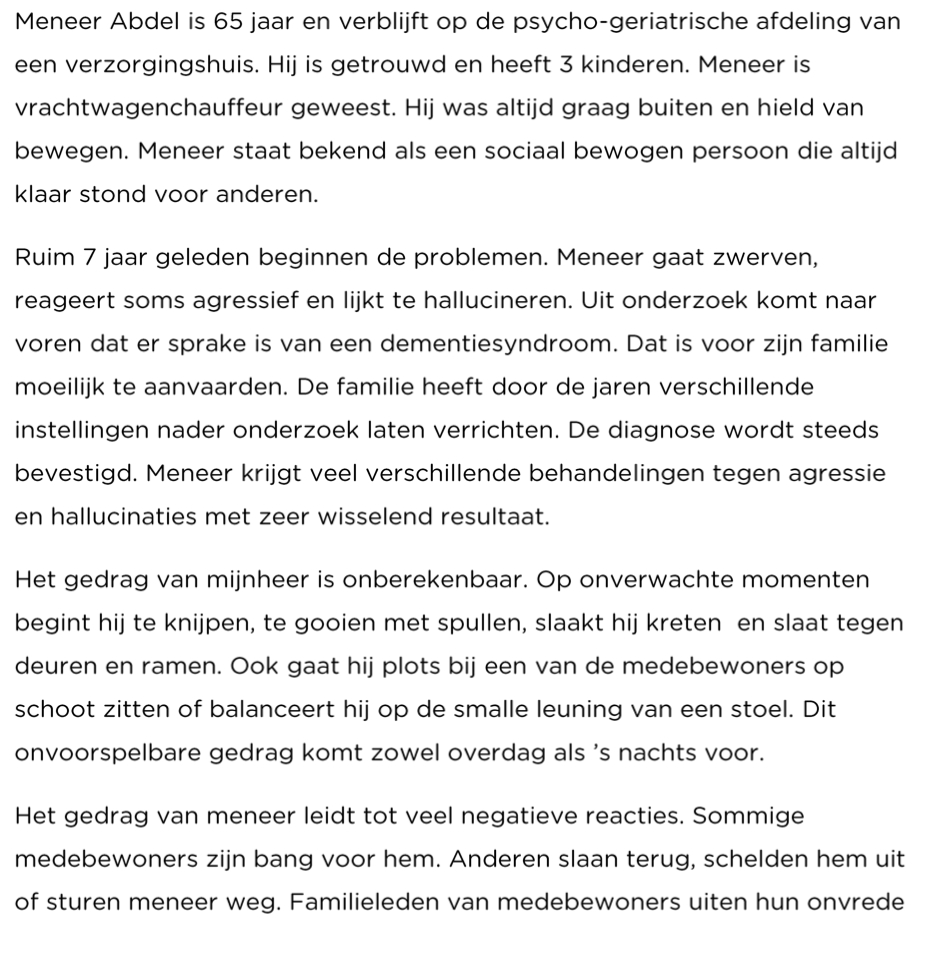 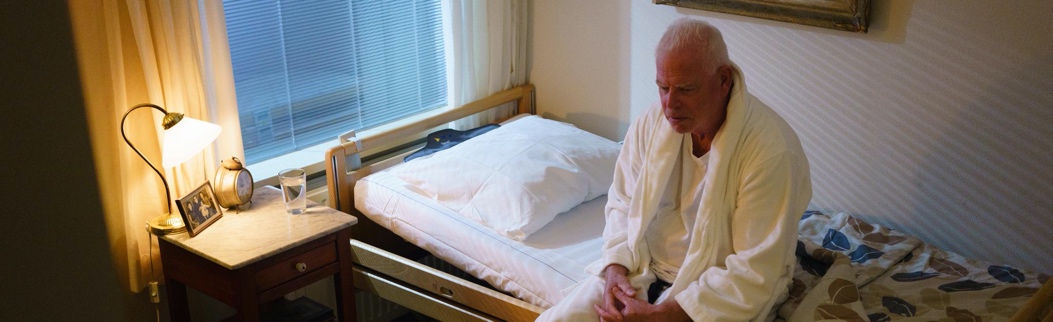 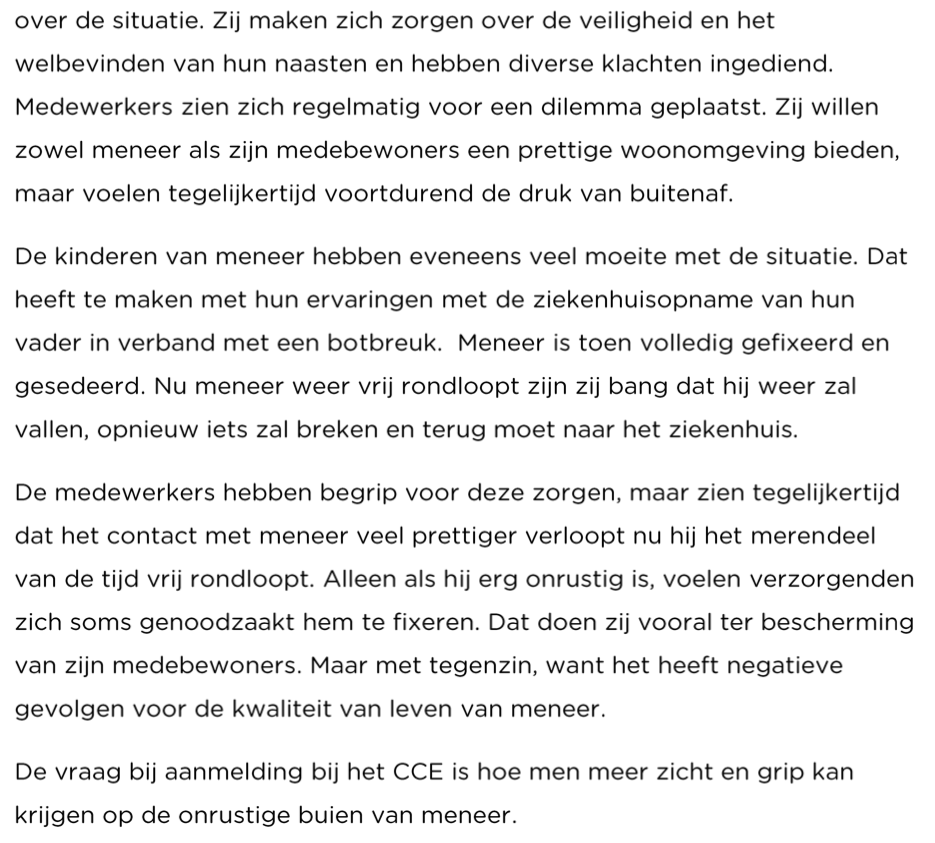 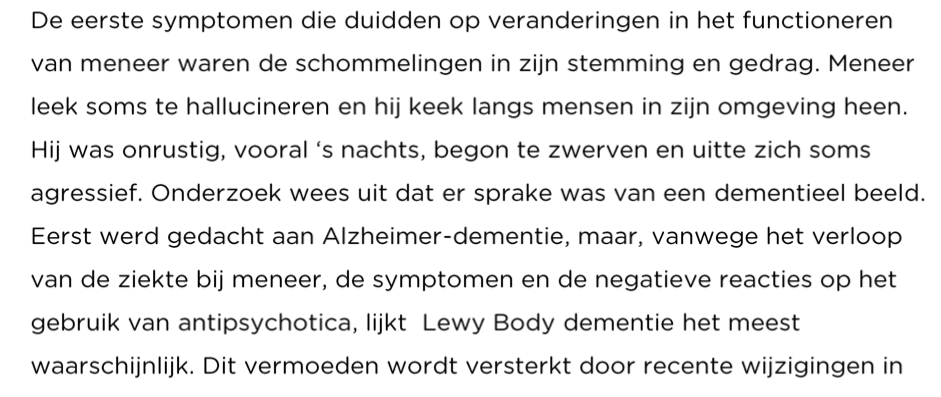 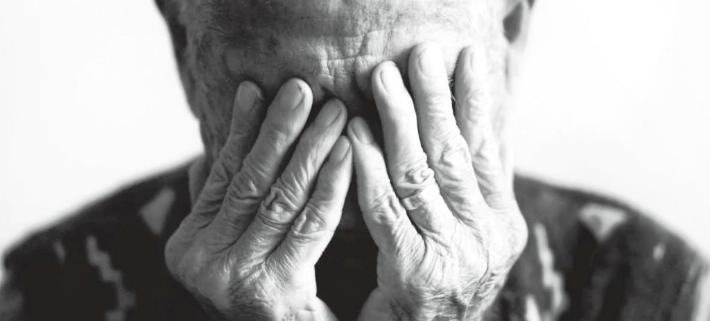 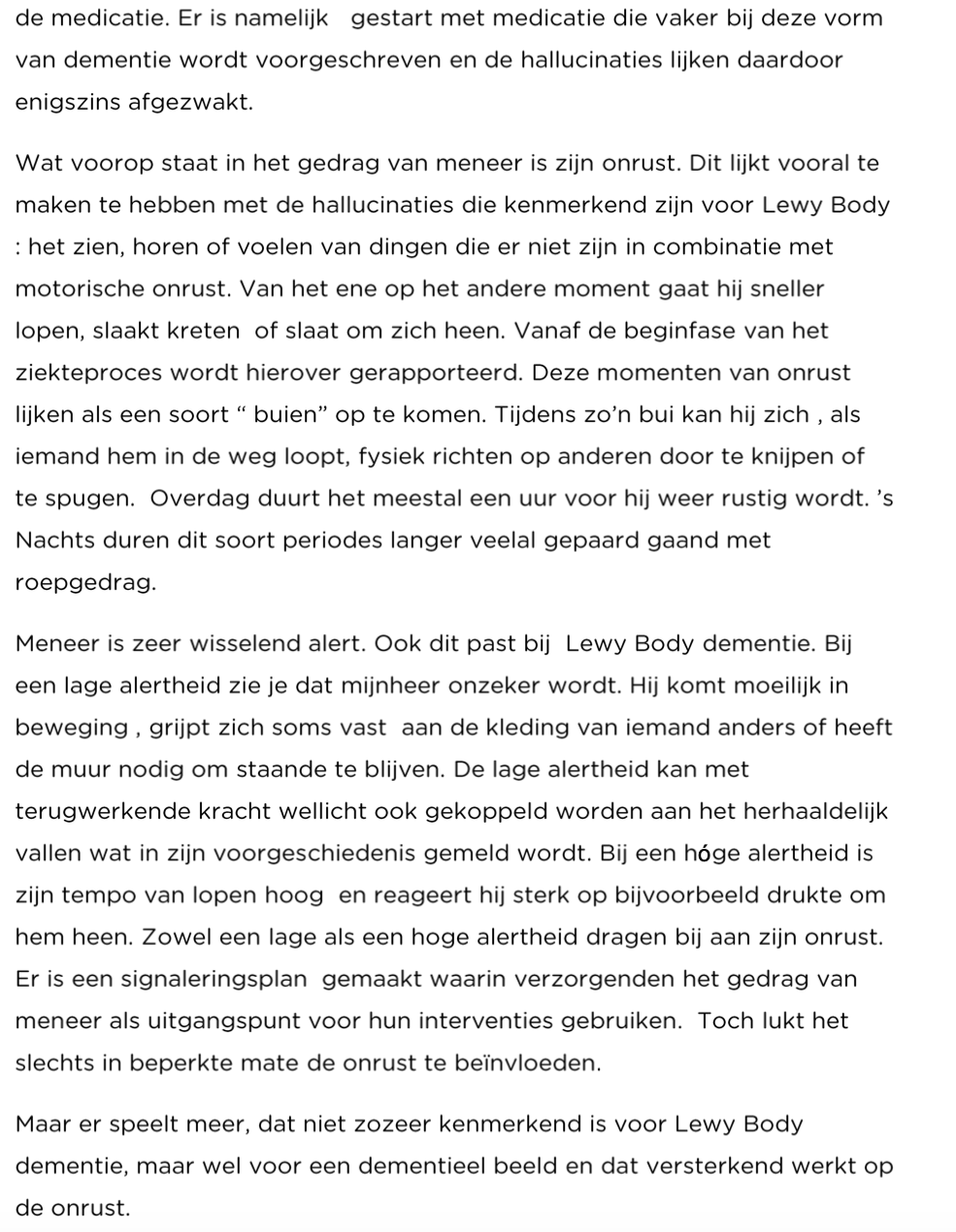 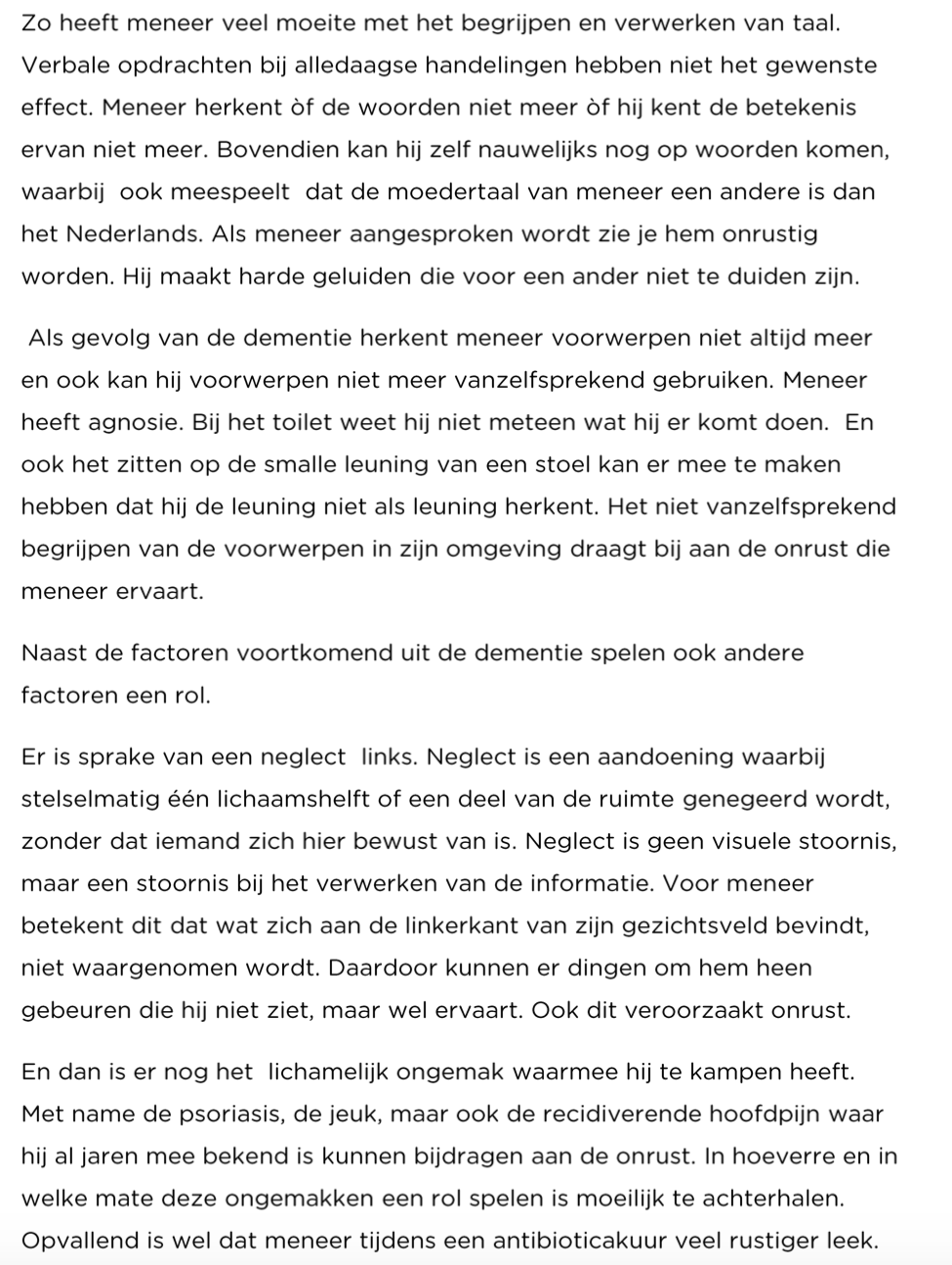 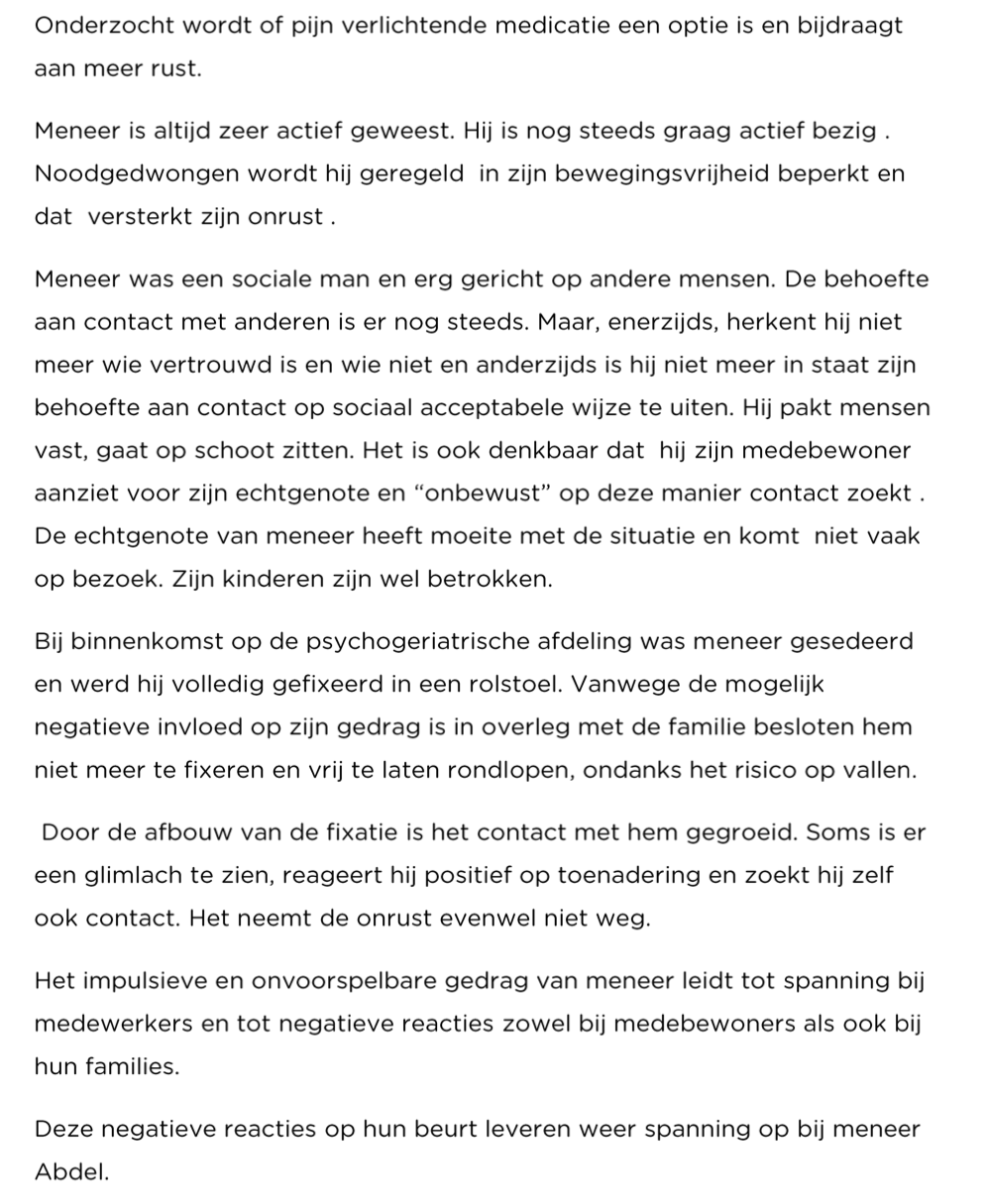 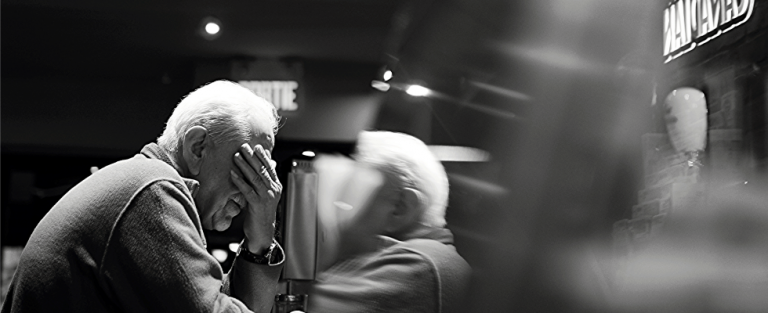 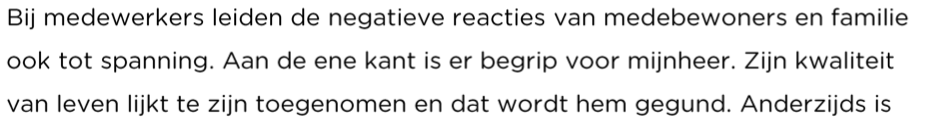 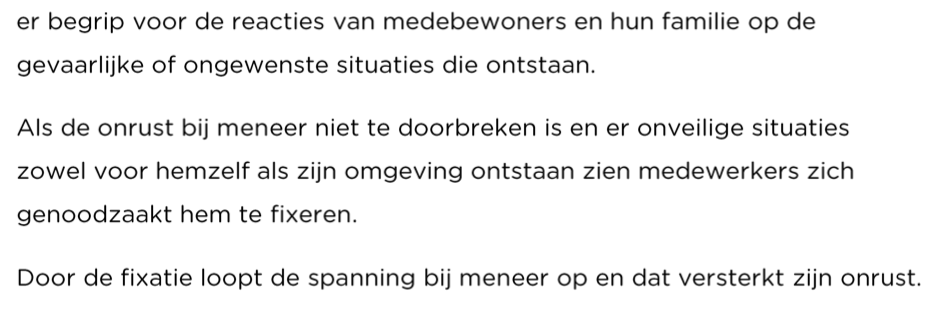 Vragen:Waarom spreekt men bij mr. Abdel van een Dementiesyndroom? Verklaar in eigen woorden.A. In welke fase van het dementieproces bevindt mr. Abdel zich? Verklaar in eigen woorden aan welke zaken je dit opmerkt. Wat is de medische term voor ‘het moeilijk begrijpen en verwerken van taal’?Meneer heeft ‘agnosie’. Hoe komt dit bij hem tot uiting?Mr. Abdel is ‘onrustig’.Hoe komt dit bij hem tot uiting?B. Wat kan daarvoor de oorzaak zijn bij meneer? Benoem 7 factoren die je terugvindt in de casus.C. Hoe kan jij hier als zorgkundige best mee omgaan?A. Wat is decorumverlies? Omschrijf in eigen woorden. Hoe komt dit bij mr. Abdel tot uiting?C. Hoe kan jij hier als zorgkundige best mee omgaan?De verzorgenden voelen zich soms genoodzaakt om mr. Abdel te fixeren wanneer hij erg onrustig is. Welke negatieve gevolgen kan dit hebben voor mr. Abdul?Verklaar in eigen woorden wat jouw visie over fixatie is. Waarom zou je het wel doen. Waarom zou je het niet doen?Er komt tot uiting dat meneer een medebewoner aanziet voor echtgenote. Hoe zou jij hier als zorgkundige mee omgaan? Wat is jouw visie hierover ten opzichte van de bewoner en de familie.A. Onder welke vorm van Dementie past de Lewy Body dementie? Verklaar in eigen woorden. Naam: Klas: 7TBZ                                                   Datum:    /   /2020Vak: Verzorgend HandelenLeerkracht: 